  PRIMORSKO-GORANSKA ŽUPANIJA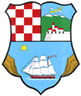 IZVOD IZ ZAPISNIKA SA SASTANKASazivačIme i prezimePotpisSazivačIVOSLAV JURETIĆ, prof.Naziv sastanka:27. ELEKTRONSKA SJEDNICA ŠKOLSKOG ODBORA SREDNJE ŠKOLE ZA ELEKTROTEHNIKU I RAČUNALSTVO1.Mjesto:ZVONIMIROVA 12, RIJEKAPočetak:_____1.Dan i datum:26.08.2019. – 30.08.2019.Završetak:______2.Dnevni red:Dana 26.08.2019. godine putem službenog e-maila škole, članovima Školskog odbora upućen je poziv na 27. elektronsku sjednicu sa sljedećim dnevnim redom i obrazloženjem:1. Usvajanje zapisnika s:              - prethodne 26. sjednice;2. Donošenje Poslovnika o radu kolegijalnih tijela;3. Prethodna suglasnost za zapošljavanje na temelju natječaja od     19.07.2019. – administrativni radnik, neodređeno puno radno      vrijeme, 1 izvršitelj/ica.Za 2. točku dnevnog reda škola je obvezna uskladiti Poslovnik o radu kolegijalnih tijela sa novim Statutom škole. Za 3. točku dnevnog rada - prethodna suglasnost za zapošljavanje na temelju natječaja od 19.07.2019. –  administrativni radnik, neodređeno puno radno vrijeme, 1 izvršitelj/ica, na natječaj je pristiglo ukupno 6 molbi od kojih samo jedna u potpunosti ispunjava propisane uvjete i priložena je kompletna dokumentacija.Slijedom navedenog, prijedlog ravnatelja škole je kandidatkinja N. M.Za radno mjesto pod rednim brojem 1. Nastavnik strukovnih predmeta iz područja elektrotehnike - 1 izvršitelj/ica, na neodređeno puno radno vrijeme, nije pristigla niti jedna molba te će se natječaj ponoviti.Od Školskog odbora je zatraženo očitovanje za svaku pojedinu točku dnevnog reda elektronskim putem na e-mail škole sser@ri.t-com.hr u periodu od 26.8.2019. do 30.8.2019.Zaključak:Zaključak:Članovi Školskog odbora koji su dali suglasnost su:1. Denijal Ramić, bacc.oec.2. Lidija Hreljac Trumbetaš, prof.3. Vanda Milković, prof.4. Dolores Kapović, prof.5. Ivoslav Juretić, prof.6. Robert Urek, dipl.iur.S obzirom da se većina članova Školskog odbora očitovala u zadanom roku donesene su sljedeće:Ad.1.                                  ODLUKAkojom se usvaja zapisnik s 26. sjednice Školskog odbora.Ad.2.                                      ODLUKA kojom se usvaja Poslovnik o radu kolegijalnih tijelaAd.3.                                   ODLUKAkojom se daje prethodna suglasnost za zapošljavanje kandidatkinje N. M., na radno mjesto administrativni radnik, neodređeno puno radno vrijeme.ODLUKAkojom se daje suglasnost za ponovno raspisivanje natječaja za radno mjesto nastavnika strukovnih predmeta iz područja elektrotehnike - 1 izvršitelj/ica, na neodređeno puno radno vrijeme.Zapisnik sastavio:Ime i prezimePotpisZapisnik sastavio:SABINA LOŽAR, dipl.iur.KLASA:003-06/01-19-10URBROJ:2170-56-02-19-3